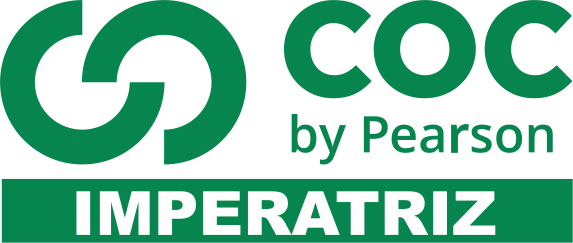 01 – O que se entende sobre escola e qual o seu papel dentro da sociedade?02 – O que significa Justiça Social?03 – O símbolo da Justiça é uma mulher de olhos vendados segurando uma balança. Qual o significado desse símbolo?04 – O que defende a Lei da Ficha Limpa? Qual a sua importância para a sociedade?05 – No Brasil, todo cidadão, independentemente de sua origem social e local de moradia, possui direitos e deveres. Caracterize cada direito abaixo:Direitos PrimáriosDireitos Civis.Direitos sociais e econômicos.06- O que se entende por trabalho?07 – O que diferencia o trabalho humano das atividades realizadas pelos animais?08 – Segundo Karl Marx, o que é capitalismo?09 – Segundo Adam Smith o que se entende por Liberalismo Econômico?10 – Diferencie Técnica de Tecnologia.11 – Caracterize cada fase produtiva abaixo.a) Artesanatob) Manufaturac) Maquinofatura12 – Conceitue produtividade.13 – Sobre as formas de elevação da produtividade, caracterize cada proposta abaixo.a) Taylorismob) Fordismoc) Toyotismo